Balhási Zalánéves beszámolóa 2019-2020-as évben végzett munkárólÁltalános HK-s teendők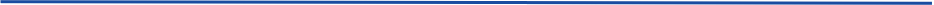 Részt vettem a HK rendszeres és rendkívüli üléseinRészt vettem:36 HK ülésen6 Kari Tanácson2 Ünnepi Kari Tanácson1 Kari Tanulmányi Bizottság ülésen5 Oktatási Bizottság3 Mérnökinformatikus szakbizottság ülésen1 Űrmérnök Bizottság ülésen1 HJB ülésen1 Tanácsadó ülésen17 Tanulmányi Munkacsoport ülésen1 KOB ülésenKülönböző workshopokon:TVSZ & TJSZ módosítás workshoponIMSc felülvizsgálati workshopokon (2 db)Mintatanterv felülvizsgálat PR workshopÜgyeletet tartottam 25 alkalommal (tanulmányi és általános)Válaszoltam hallgatói kérdésekre levelezőlistákon, személyesen, telefonon és egyéb fórumokon összesen 330 alkalommalPoszttal kapcsolatos teendőkOktatási Referensként:
Folyamatosan egyeztettem a munkacsoporttal a félév közben felmerülő tanulmányi problémákkal kapcsolatbanFolyamatosan konzultáltam karunk oktatóival a hallgatói érdekek érvényesítése céljábólFolyamatosan tartottam a kapcsolatot karunk oktatási dékánhelyettesévelMunkacsoportunk projektjeinek felelőseivel rendszeresen konzultáltam, projektjeik állását áttekintettem, azok előrehaladását szorgalmaztamKarunk oktatási területtel kapcsolatos bizottságaiba delegált képviselőkkel folyamatosan egyeztettem a bizottságokban zajló munkákról Az EHK Külső Oktatási Bizottságában közreműködtem, a felmerülő kötelességeket határidőre elláttamKülönböző hallgatói kérdések kapcsán rendszeresen kerestem a KTH munkatársait, Idegen Nyelvi Központot, Testnevelési Központot, Oktatási Igazgatónkat, illetve az Oktatási Hivatalt isHallgatók tankörökbesorolásával foglalkoztam, mely során folyamatosan tartottam a kapcsolatot a Lovagrenddel, a Dékáni Hivatallal és a KFB-vel és a tankörvezetők vezetőjévelFélévente átnéztem és véleményeztem a ZH-rendeket és a vizsgarendeketRendszeresen bíráltam kérvényeket a KTB tagjakéntÖsszesen 44 alkalommal16 darab Tanulmányi Munkacsoport ülést tartottamAlelnökként:
Folyamatosan egyeztettem a vezetőséggel (Makara Árpáddal és Vigh Franciskával)Február havi beszámolók pontozásában vettem részt-HK digitális csapatépülést szerveztemVezetőségi projektben segédkeztem úgy mint Jutalmazás rendszer-reform vagy Titoktartási Szabályzat kialakításaTanulmányi munkacsoportban elvégzett feladatokDigitális Technika tantárggyal kapcsolatos negatív irányú tervek kiküszöbölésén dolgoztamAz előtanulmányi és a demonstrátoros formokat véleményeztem és javítottam.A szakváltással kapcsolatos jogszabályváltozásból eredő lehetséges problémákkal foglalkoztamIMSc-s beszélgetésen vettem részt 2 alkalommalA természettudományos 0.zh-kal kapcsolatos ellentmondásoknak utánajártam, azokat feloldottamA 0. tanköri anyagokat felkutattam, azokat átnéztem, véleményeztem, dékánhelyettes úrnak továbbítottamBProf angol segédanyag problémájával foglalkoztam:Többször egyeztettem a kari vezetéssel, a tárgyfelelőssel, illetve a Munkacsoport tagjaival a témábanElővizsgák helyzetével foglalkoztamElőtanulmányi-rend felülvizsgálatával foglalkoztam:Mind az infós, mind a villanyos rendhez javaslatokat fogalmaztunk meg Balogh Balázzsal2020-as felvételi törvényi módosulásaival foglalkoztam, a Képviseletet a fejleményekről a későbbi pontos tájékoztatás jegyében informáltamBizottsági kérdőíveket véleményeztem számos alkalommal (MBB, MISZB, VSZB, OB)Tanulmányi@ levlista használatát mutattam be az újoncoknak, a legfontosabb tudnivalókat ismertettem, a levlistára őket felvettem, aláíráskészítésben segédkeztemTöbb embernek személyesen, egyesével mutattam be a Gmail funkcióitOnline oktatás:Témakörök összegyűjtésében segédkeztemFormot véleményeztem és alakítottamKivonatot véleményeztemPályázati munkacsoportban elvégzett feladatokKBME pályázat kapcsán az IMSc pontok helyzetét véleményeztemDemonstrátorok megnevezésének problémájával foglalkoztamPR munkacsoportban elvégzett feladatokA Gólyaimpulzusba kerülő cikkeket ellenőriztem, javítottamJelek1 utóvizsgát hirdettem a TankörsenioroknakA Gólyatábor 2. napján bemutattam a Tanulmányi MunkacsoportotA Gólyatábor 4. napján standoltam:Hallgatói tanulmányi kérdésekre válaszoltamNépszerűsítettem a Képviseletet, a feladatainkról meséltem az érdeklődőknekA HK gólyákhoz való eljutásával kapcsolatban ötleteltemBemutatkoztunk a Képviselettel a G7-enNyílt napos megbeszélésen vettem résztRészt vettem a nyílt napon, ahol egész nap standoltamSzereztem IMSc-seket a nyílt napra standolniTankörlátogatáson promóztam a HK-tEducatio kiállításon vettem részt (2 nap)EMT-ben promótáltam a HK-t Vigh Franciskával (4 db előadást tartottunk)Gólyakörtén képviseltem a HK-t 9:00-14:00 között, illetve az esti részen is részt vettemEzen felül az esti részben is kb. 1 órán keresztül segédkeztemJuttatási Bizottságban elvégzett feladatokTanulmányi ösztöndíjosztást véleményeztemRészletes elemzést írtam, 4-5 órányi számítás alapjánSaját projektek, eseti feladatokGólyatábor:Seniorok részére TVSZ&TJSZ How-to-t készítettem (több mint 20 oldal terjedelemben)Önkiértékelő tesztet készítettem a dokumentumbólSeniorok által írandó HK ZH kérdéseinek összeállításában segédkeztemGólya Zh aktualizálásával foglalkoztamVillinfó blokkal kapcsolatos kérdéseket válaszoltam megMintatanterv-felülvizsgálat:A projekt ütemtervét kidolgoztam, a felelősöket meghatároztamA felülvizsgálathoz kapcsolódó formok egy részét elkészítettemAz elkészült formokat folyamatosan véleményeztem és javítottamOHV eredményekhez való hozzáférést szorgalmaztam a projektben résztvevő személyek számáraRám bízott féléveket (4 db) elemeztem, a kivonatokat kifogástalanul elkészítettem( ~20-25 munkaóra)Szorgalmaztam, hogy a munkacsoport a tárgyak eredményeinek vitás pontjait átnézzeIMSc ösztöndíj:Egyeztettem a TMCS-vel a HK stratégiájának és ütemtervének megvalósításáról a témábanHallgatói form:Elkészítettem egy hallgatók véleményét felmérő formotA formot megfelelő utánajárások után az IMSc-s hallgatónak kiküldtemAz eredményeket a Munkacsoport számára feldolgoztam, megkönnyítendő azok megítélését2 workshop a témában:Az első workshopon a HK véleményének kialakításában segédkeztem, külsős IMSc-st hívtam megA végső kivonatot én készítettem el és küldtem tovább a kari vezetésnekA második workshopon a következő javaslat továbbí finomításán ötleteltemAz új eredményeket összeszedtem és megfelelő formában továbbítottam a vezetésnekRészt vettem egy szűkkörű megbeszélésen Joós Nikivel, ahol Charaf Hassan dékán úrral, Sujbert László dékánhelyettes úrral, Tevesz Gáborral és Péceli Gáborral egyeztettünk az ösztöndíjrendszer megújításának utolsó finomításairól.Következő HK:Mintegy 10 emberrel egyeztettem a témában február hónapbanMegtartottam a 3. újoncképzésalkalmat:Egyeztettem a munkacsoportok képviselőivelKahoot-ot készítettemTanulmányis feladatot levezényeltemTudásátadás:Arany Dániellel és Koren Zoltánnal az Oktatási terület Bizottságait tekintettük átKoren Zoltánnak segítettem a levelek megválaszolásábanLabancz Tamás leveleit véleményeztemKoren Zoltánt és Arany Dánielt a megfelelő listák tulajdonosaivá és moderátoraivá tettemTisztújítás:Egyeztettem 5 leendő mandátumossal céljaikról és terveikrőlTisztújításon elindulni szándékozókat tájékoztattam a határidőkről, szabályokról és a lehetőségeinkrőlBelső levlisták használatának rendjéről tájékoztattam a listára újonnan felkerülteketBizottsági és posztokkal kapcsolatos érdeklődéseket mértem fel a Tisztújításon indultak körébenHallgatói Fórum kapcsán tájékoztattam az indulókat a folyamat lezajlásának körülményeirőlSzavazási Bizottsággal és a vezetőséggel folyamatosan mérlegeltem az eltolás lehetőségétElnökség:Egyeztettem:A Tanácsadóinkkal a kérdéskörrőlDékán úrral célokról, illetve az együttműködésrőlMakara Árpáddal napi 1-2 órában HK-hoz kötödő ismeretekről, célokról, teendőkrőlEgyéb feladatokImpulzust annak megjelenése előtt átolvastam, az előforduló hibákat jeleztem a főszerkesztőnekA VIK HK oldalán előforduló anomáliákkal kapcsolatban folyamatosan kerestem a Technikai MunkacsoportotCsábi Eszterrel részt vettünk a kollégiumi szülői fórumonRészt vettem a GTK kari vacsinHK ZH-n vettem részt5 újoncképzés alkalmon vettem résztRészt vettem KHK továbbképzőn:2 elnöki szekción voltam.Részt vettem a Hallgatói FórumonRövid szöveges értékelés a féléves munkámrólÖrülök, hogy az elmúlt 1 évben mint a képviselet oktatási referense tevékenykedhettem. Úgy érzem, hogy tartalmas évet tudhatok magam mögött, hiszen a Munkacsoport eseti feladatain túl számos projekttel foglalkoztunk sikeresen. Igyekeztem megfelelni a hallgatói elvárásoknak és az egész év során legjobb tudásom szerint ellátni feladataimat a hallgatói tanulmányi élet komfortosabbá tétélének érdekében.